Les textes de la guideLA LOI GUIDELa Guide met son honneur à mériter confiance.
La Guide est loyale à son pays, ses parents, ses chefs et ses subordonnés.
La Guide est faite pour servir et sauver son prochain.
La Guide est l'amie de tous et la sœur de toute autre Guide.
La Guide est courtoise et généreuse.
La Guide voit dans la nature l'œuvre de Dieu, elle aime les plantes et les animaux.
La Guide obéit sans réplique et ne fait rien à moitié.
La Guide est maîtresse de soi, elle sourit et chante dans les difficultés.
La Guide est économe et prend soin du bien d'autrui.
La Guide est pure dans ses pensées, ses paroles et ses actes.LES PRINCIPESLe Scout est fier de sa foi et lui soumet toute sa vie.
Le Scout est fils de France et bon citoyen.
Le devoir du Scout commence à la maison.LES VERTUSFranchise, dévouement, pureté.LA PROMESSE SCOUTELA PRIERE SCOUTE (Saint Ignace de Loyola)Seigneur Jésus, apprenez-nous
A être généreux,
A vous servir comme Vous le méritez,
A donner sans compter,
A combattre sans souci des blessures,
A travailler sans chercher le repos,
A nous dépenser sans attendre d'autre récompense
Que celle de savoir que nous faisons
Votre sainte volonté.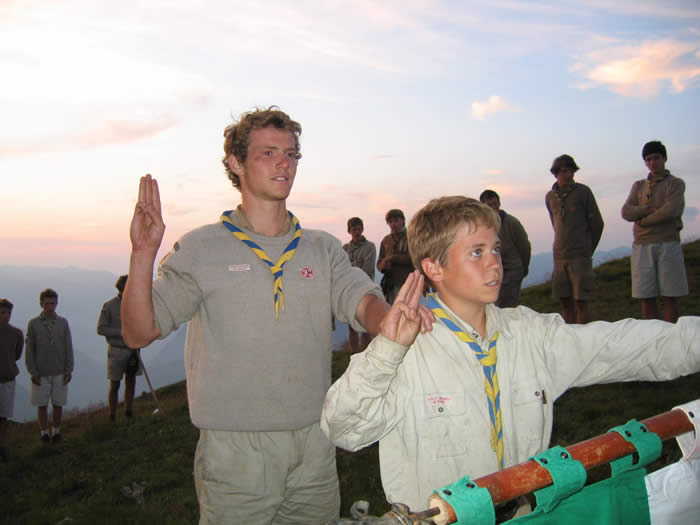 " Sur mon honneur et avec la grâce de Dieu, je m'engage à servir de mon mieux Dieu, l'Eglise et mon pays, à aider mon prochain en toutes circonstances et à observer la loi scoute. "